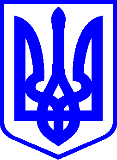 КИЇВСЬКА МІСЬКА РАДАІІІ СЕСIЯ   ІХ СКЛИКАННЯРІШЕННЯ												____________№_____________												ПроєктПро внесення змін до рішення Київської міської ради від 22.09.2011 № 18/6234 «Про порядок укладення мирових угод у спорах щодо майна територіальної громади міста Києва у процесі їх розгляду в судах загальної юрисдикції»Відповідно до статей 26, 60 Закону України «Про місцеве самоврядування в Україні», Закону України «Про столицю України - місто-герой Київ», з метою урегулювання процедури погодження представницьким органом територіальної громади міста Києва проєктів мирових угод щодо об’єктів права комунальної власності територіальної громади міста Києва Київська міська радаВИРІШИЛА:1. Рішення Київської міської ради від 22.09.2011 № 18/6234 «Про порядок укладення мирових угод у спорах щодо майна територіальної громади міста Києва у процесі їх розгляду в судах загальної юрисдикції» викласти у такій редакції:«Про порядок укладання мирових угод щодо об’єктів права комунальної власності територіальної громади міста КиєваВідповідно до статей 26, 60 Закону України «Про місцеве самоврядування в Україні», Закону України «Про столицю України - місто-герой Київ», з метою урегулювання процедури погодження представницьким органом територіальної громади міста Києва проєктів мирових угод щодо об’єктів права комунальної власності територіальної громади міста Києва Київська міська радаВИРІШИЛА:1. Затвердити Порядок укладання мирових угод щодо об’єктів права комунальної власності територіальної громади міста Києва, що додається.2. Київському міському голові утворити Комісію з питань розроблення та попереднього розгляду проєктів мирових угод (умов примирень сторін) та надання Київській міській раді висновків щодо можливості їх затвердження.3. Оприлюднити це рішення відповідно до вимог законодавства України.4. Контроль за виконанням цього рішення покласти на постійну комісію Київської міської ради з питань регламенту, депутатської етики та запобігання корупції, постійну комісію Київської міської ради з питань дотримання законності, правопорядку та зв’язків із силами безпеки і оборони.».2. Порядок укладення мирових угод у спорах щодо майна територіальної громади міста Києва у процесі їх розгляду в судах загальної юрисдикції, затверджений рішенням Київської міської ради від 22.09.2011 № 18/6234 викласти у новій редакції, що додається.3. Оприлюднити це рішення відповідно до вимог законодавства України.4. Контроль за виконанням цього рішення покласти на постійну комісію Київської міської ради з питань регламенту, депутатської етики та запобігання корупції, постійну комісію Київської міської ради з питань дотримання законності, правопорядку та зв’язків із силами безпеки і оборони.Київський міський голова	Віталій КЛИЧКОПОДАННЯ:Заступник міського голови – секретар Київської міської ради	Володимир БОНДАРЕНКОПОГОДЖЕНО:Постійна комісія Київської міської ради з питань регламенту, депутатської етики та запобігання корупціїГолова	Леонід ЄМЕЦЬСекретар	Вячеслав НЕПОППостійна комісія Київської міської ради з питань дотримання законності, правопорядку та зв’язків із силами безпеки і оборониГолова	Ігор ОПАДЧИЙСекретар	Володимир ЛЕВІННачальник управління правового забезпечення діяльності Київськоїміської ради	Валентина ПОЛОЖИШНИКНачальник управління захисту прав та інтересів територіальної громади міста Києва	Сергій ТХОРИКЗАТВЕРДЖЕНОрішення Київської міської ради 22.09.2011 № 18/6234(у редакції рішення Київської міської ради_______________ № ___________)П О Р Я Д О К
укладання мирових угод щодо об’єктів права комунальної власності територіальної громади міста КиєваІ. ЗАГАЛЬНІ ПОЛОЖЕННЯ1.1. Цей Порядок розроблений відповідно до Конституції України, Господарського процесуального кодексу України, Кодексу адміністративного судочинства України, Цивільного процесуального кодексу України, Кодексу України з процедур банкрутства, Кримінального процесуального кодексу України, законів України «Про місцеве самоврядування в Україні», «Про столицю України - місто-герой Київ», «Про виконавче провадження», та встановлює порядок укладення Мирових угод (примирень сторін) між Зацікавленими особами та Набувачами Майна під час розгляду справи за їх участю в суді загальної юрисдикції.1.2. У цьому Порядку наведені нижче терміни вживаються у такому значенні:Зацікавлена особа - Київська міська рада, виконавчий орган Київської міської ради (Київська міська державна адміністрація), структурні підрозділи виконавчого органу Київської міської ради (Київської міської державної адміністрації), районні в місті Києві державні адміністрації, інші особи, які здійснили розпорядження об’єктами права власності територіальної громади міста Києва за Спірним правочином.Заявник - фізична чи юридична особа, яка набула право користування чи право власності на Майно на підставі одного чи кількох правочинів, прокурор та/або орган досудового розслідування, підозрюваний, обвинувачений.Від імені Заявника може виступати його представник, повноваження якого посвідчені в установленому Процесуальним законом порядку.Комісія - утворений розпорядженням Київського міського голови колегіальний консультативно-дорадчий орган для розроблення та/або попереднього розгляду проєктів Мирових угод (умов примирень сторін) та надання Київській міській раді висновків щодо можливості їх затвердження. Майно – об’єкти права комунальної власності територіальної громади міста Києва, які вибули з володіння чи користування територіальної громади міста Києва за Спірними правочинами.Мирова угода (примирення сторін) - формальна письмова домовленість сторін юридичного процесу, однією із яких є Зацікавлена особа, що укладається з метою врегулювання їх спору на підставі взаємних поступок, і стосується прав та обов'язків сторін, не порушує прав чи охоронюваних законом інтересів третіх осіб.Для цілей цього Порядку під мировою угодою розуміється і угода про примирення в кримінальному провадженні, а також угода між прокурором та підозрюваним чи обвинуваченим про визнання винуватості.Набувач Майна – фізична чи юридична особа, яка набула право користування чи право власності на Майно на підставі одного чи кількох правочинів.Процесуальний закон - Господарський процесуальний кодекс України, Кодекс адміністративного судочинства України, Цивільний процесуальний кодекс України, Кодекс України з процедур банкрутства, Кримінальний процесуальний кодекс України, Закон України «Про виконавче провадження» в залежності від виду судочинства.Сторона – інші учасники судового процесу, виконавчого провадження, кримінального провадження у передбачених Процесуальним законом випадках.Спірний правочин - укладений за участю Зацікавленої особи правочин, законність якого є (був) предметом судового спору, кримінального провадження.1.3. Цей Порядок застосовується у випадках порушення провадження судом загальної юрисдикції в порядку господарського, адміністративного чи цивільного судочинства, а також процедурі банкрутства у справі за участю Зацікавлених осіб та Набувачів Майна, в тому числі за позовами прокурора в інтересах Зацікавлених осіб, стосовно оскарження рішень (дій, угод, правочинів тощо) Зацікавлених осіб щодо розпорядження Майном або визнання недійсними правочинів, укладених за участю Зацікавлених осіб щодо розпорядження Майном, на етапі виконавчого провадження за вказаними спорами.Цей Порядок підлягає застосуванню у разі укладення в рамках кримінального провадження угоди про примирення в кримінальному провадженні, а також угоди між прокурором та підозрюваним чи обвинуваченим про визнання винуватості, у разі, якщо положення таких угод стосуються розпорядження Майном.ІІ. ПОПЕРЕДНІЙ РОЗГЛЯД ПРОЄКТУ МИРОВОЇ УГОДИ2.1.  Заявник має право письмово звернутись до Зацікавленої особи з пропозицією про укладення Мирової угоди (примирення сторін) на умовах цього Порядку.2.2. У разі, якщо Мирова угода (примирення сторін) може стосуватися прав та законних інтересів інших Набувачів Майна, пропозиція про укладення Мирової угоди (примирення сторін) повинна бути підписана всіма попередніми Набувачами Майна.2.3. До пропозиції Заявника в залежності від суті судового спору (кримінального провадження) додаються:належним чином засвідчені копії документів, що підтверджують набуття Заявником та всіма попередніми Набувачами Майна права користування чи права власності на Майно;звіт про незалежну експертну оцінку Майна станом на дату звернення до Зацікавленої особи із пропозиціями; письмові пропозиції стосовно усунення допущених порушень норм законодавства України та відновлення порушених прав територіальної громади міста Києва; письмове обґрунтування можливості усунення порушень норм законодавства України станом на день розгляду справи у суді, на етапі виконання судового рішення або у рамках кримінального провадження;інші матеріали, які можуть мати значення для справи.2.4. З метою розроблення та/або попереднього розгляду проєктів Мирових угод (умов примирень сторін) та надання Київській міській раді висновків щодо можливості їх затвердження розпорядженням Київського міського голови утворюється Комісія як колегіальний консультативно-дорадчий орган.До складу Комісії входять:від Київської міської ради по 1 представнику від постійних комісій Київської міської ради з питань власності та регуляторної політики, з питань бюджету, соціально-економічного розвитку та інвестиційної діяльності, з питань архітектури, містопланування та земельних відносин, з питань регламенту, депутатської етики та запобігання корупції, по 1 представнику депутатських фракцій Київської міської ради, про утворення яких було оголошено на І сесії Київської міської ради відповідного скликання, 1 представник управління захисту прав та інтересів територіальної громади міста Києва секретаріату Київської міської ради;від виконавчого органу Київської міської ради (Київської міської державної адміністрації) – по 1 представнику від структурних підрозділів виконавчого органу Київської міської ради (Київської міської державної адміністрації) з питань фінансів, економіки та інвестицій, комунальної власності міста Києва, земельних ресурсів, екології, державного архітектурно-будівельного контролю, 1 представник юридичного управління апарату виконавчого органу Київської міської ради (Київської міської державної адміністрації. Положення про Комісію затверджується Київським міським головою.2.5. Зацікавлена особа, до якої надійшла пропозиція щодо укладення Мирової угоди, не пізніше наступного робочого дня після отримання пропозиції направляє її для попереднього розгляду Комісією.Комісія розглядає пропозицію Заявника разом із доданими документами.Про дату, час та місце проведення засідання Комісії Заявники повідомляються письмово.Заявники або їх представники мають право бути присутніми на засіданні Комісії та надавати документи і пояснення стосовно поданої пропозиції.2.6. За результатами розгляду пропозиції Заявника Комісія протягом 14 календарних днів з дати надходження пропозиції приймає одне з таких рішень:2.6.1. Надає висновок щодо неможливості затвердження Київською міською радою Мирової угоди (примирення сторін) у разі наявності однієї з нижченаведених обставин:неотримання позитивної рецензії відповідного структурного підрозділу виконавчого органу Київської міської ради (Київської міської державної адміністрації) на звіт про незалежну експертну оцінку Майна, що був наданий Заявником;невідповідність пропозиції інтересам територіальної громади міста Києва;невідповідність пропозиції змісту цього Порядку;невідповідність пропозиції вимогам Процесуального закону;неможливість відновлення порушених прав територіальної громади міста Києва станом на день розгляду справи у суді, на етапі виконання судового рішення або у рамках кримінального провадження.2.6.2. Надає Заявнику строк для подання додаткових документів у випадку недостатності поданих документів для надання висновку щодо можливості чи неможливості затвердження Київською міською радою умов Мирової угоди (примирення сторін), після надання яких продовжує розгляд пропозиції та доданих до неї документів згідно з процедурою, визначеною цим Порядком.2.6.3. Готує проєкт Мирової угоди (примирення сторін) та надає висновок щодо можливості його затвердження Київською міською радою в разі:отримання позитивної рецензії відповідного структурного підрозділу виконавчого органу Київської міської ради (Київської міської державної адміністрації) на звіт про незалежну експертну оцінку Майна, що був наданий Заявником;відповідності пропозиції інтересам територіальної громади міста Києва;відповідності пропозиції змісту цього Порядку;відповідності пропозиції вимогам Процесуального закону.2.7. Рішення Комісії оформлюється протоколом, який направляється (видається) Заявнику на наступний робочий день з дати прийняття Комісією відповідного рішення.У разі прийняття Комісією рішення, передбаченого підпунктом 2.6.3 пункту 2.6 цього Порядку, одночасно із протоколом Заявнику направляється (надається) проєкт Мирової угоди (примирення сторін).ІІІ. ПРИЙНЯТТЯ РІШЕННЯ ПРО ПОГОДЖЕННЯ УМОВ МИРОВОЇ УГОДИ3.1. Заявник протягом 7 календарних днів з дня отримання (вручення) проєкту Мирової угоди (примирення сторін) підписує отриманий від Комісії проєкт Мирової угоди (примирення сторін), погоджує його із усіма Набувачами у випадку неодноразового переходу прав на Майно між різними Набувачами Майна або Сторонами та передає його до Комісії.3.2. Комісія на наступний робочий день з дати отримання передає підписаний Заявником та погоджений з усіма Набувачами Майна або Сторонами проєкт Мирової угоди (примирення сторін) разом із висновком щодо можливості його затвердження Київською міською радою до профільного структурного підрозділу виконавчого органу Київської міської ради (Київської міської державної адміністрації).3.3. Погодження умов Мирових угод (примирення сторін) здійснюється Київською міською радою за поданням профільного структурного підрозділу виконавчого органу Київської міської ради (Київської міської державної адміністрації) згідно з Регламентом Київської міської ради.3.4. Оформлення та затвердження судом Мирової угоди після прийняття Київською міською радою рішення про погодження її умов регулюється Процесуальним законом.3.5. Усі витрати, пов'язані з розглядом, підготовкою та укладенням Мирової угоди (примирення сторін) здійснюються за рахунок Заявника.Київський міський голова	Віталій КЛИЧКОПОРІВНЯЛЬНА ТАБЛИЦЯдо проєкту рішення Київської міської ради«Про внесення змін до рішення Київської міської ради від 22.09.2011 № 18/6234 «Про порядок укладення мирових угод у спорах щодо майна територіальної громади міста Києва у процесі їх розгляду в судах загальної юрисдикції»»Заступник міського голови – секретар Київської міської ради								Володимир БОНДАРЕНКОЧИННА РЕДАКЦІЯЗАПРОПОНОВАНА РЕДАКЦІЯПро порядок укладення мирових угод у спорах щодо майна територіальної громади міста Києва у процесі їх розгляду в судах загальної юрисдикціїПро порядок укладання мирових угод щодо об’єктів права комунальної власності територіальної громади міста КиєваВідповідно до Закону України "Про місцеве самоврядування в Україні", Закону України "Про столицю України - місто-герой Київ", Господарського процесуального кодексу України, Кодексу адміністративного судочинства України, Цивільного процесуального кодексу України Київська міська радаВідповідно до статей 26, 60 Закону України «Про місцеве самоврядування в Україні», Закону України «Про столицю України - місто-герой Київ», з метою урегулювання процедури погодження представницьким органом територіальної громади міста Києва проєктів мирових угод щодо об’єктів права комунальної власності територіальної громади міста Києва Київська міська радаВИРІШИЛА:ВИРІШИЛА:1. Затвердити Порядок укладення мирових угод у спорах щодо майна територіальної громади міста Києва у процесі їх розгляду в судах загальної юрисдикції, що додається.1. Затвердити Порядок укладання мирових угод щодо об’єктів права комунальної власності територіальної громади міста Києва, що додається.3. Доручити виконавчому органу Київської міської ради (Київській міській державній адміністрації) утворити постійно діючу комісію з питань розроблення та попереднього розгляду проектів мирових угод (умов примирень сторін) та надання Київській міській раді висновків щодо можливості їх затвердження.2. Київському міському голові утворити Комісію з питань розроблення та попереднього розгляду проєктів мирових угод (умов примирень сторін) та надання Київській міській раді висновків щодо можливості їх затвердження.2. Це рішення Київради офіційно оприлюднити в газеті Київської міської ради "Хрещатик".3. Оприлюднити це рішення відповідно до вимог законодавства України.4. Контроль за виконанням цього рішення покласти на заступника міського голови - секретаря Київради Герегу Г. Ф.4. Контроль за виконанням цього рішення покласти на постійну комісію Київської міської ради з питань регламенту, депутатської етики та запобігання корупції, постійну комісію Київської міської ради з питань дотримання законності, правопорядку та зв’язків із силами безпеки і оборони.Порядокукладення мирових угод у спорах щодо майна територіальної громади м. Києва у процесі їх розгляду в судах загальної юрисдикціїП О Р Я Д О Кукладання мирових угод щодо об’єктів права комунальної власності територіальної громади міста КиєваРозділ 1. Загальні положенняІ. ЗАГАЛЬНІ ПОЛОЖЕННЯ1.2. Порядок розроблений відповідно до Закону України "Про місцеве самоврядування в Україні", Закону України "Про столицю України - місто-герой Київ", Господарського процесуального кодексу України, Кодексу адміністративного судочинства України, Цивільного процесуального кодексу України та встановлює порядок укладення Мирових угод (примирень сторін) між Зацікавленими особами та Набувачами Майна під час розгляду справи за їх участю в суді загальної юрисдикції.1.1. Цей Порядок розроблений відповідно до Конституції України, Господарського процесуального кодексу України, Кодексу адміністративного судочинства України, Цивільного процесуального кодексу України, Кодексу України з процедур банкрутства, Кримінального процесуального кодексу України, законів України «Про місцеве самоврядування в Україні», «Про столицю України - місто-герой Київ», «Про виконавче провадження», та встановлює порядок укладення Мирових угод (примирень сторін) між Зацікавленими особами та Набувачами Майна під час розгляду справи за їх участю в суді загальної юрисдикції.1.1. У цьому Порядку наведені нижче терміни вживаються у такому значенні:Зацікавлена особа - Київська міська рада, виконавчий орган Київської міської ради (Київська міська державна адміністрація), Головне управління комунальної власності м. Києва виконавчого органу Київської міської ради (Київської міської державної адміністрації), Головне управління земельних ресурсів виконавчого органу Київської міської ради (Київської міської державної адміністрації), інші структурні підрозділи виконавчого органу Київської міської ради (Київської міської державної адміністрації), інші особи, які здійснили розпорядження власністю територіальної громади міста Києва (району у м. Києві) за Спірним правочином.Комісія - утворений розпорядженням виконавчого органу Київської міської ради (Київської міської державної адміністрації) колегіальний орган для розроблення та/або попереднього розгляду проектів Мирових угод (умов примирень сторін) та надання Київській міській раді висновків щодо можливості їх затвердження. До складу Комісії входять представники від постійних комісій Київради з питань власності, з питань бюджету та соціально-економічного розвитку, з питань земельних відносин, містобудування та архітектури, з питань регламенту, правопорядку та депутатської етики, депутати Київської міської ради, представники виконавчого органу Київської міської ради (Київської міської державної адміністрації) та інших Зацікавлених осіб, а також правоохоронних органів (за згодою). Положення про Комісію затверджується виконавчим органом Київської міської ради (Київською міською державною адміністрацією).Майно - земельна ділянка, інше нерухоме та рухоме майно, корпоративні права (акції, частки в статутних фондах господарських товариств), які вибули з володіння чи користування територіальної громади міста Києва за Спірними правочинами.Мирова угода (примирення сторін) - правочин, який укладається між Зацікавленими особами та Набувачами Майна і затверджується судом щодо Спірного правочину та приналежності Майна, умови якого передбачають виплату Набувачем Майна справедливої грошової компенсації територіальній громаді міста Києва за Майно та визнання за Набувачем права на Майно, яке передбачалось Спірним правочином.Набувач Майна - фізична чи юридична особа, яка набула право користування чи право власності на Майно на підставі одного чи кількох правочинів.Порушення - порушення положень нормативно-правових актів (законів, регламентів, процедур тощо), внаслідок яких завдано шкоду інтересам територіальної громади міста Києва у формі недоотримання бюджетом міста Києва грошових коштів чи втрати права на Майно у будь-якій іншій формі.Процесуальний закон - Господарський процесуальний кодекс України, Кодекс адміністративного судочинства України чи Цивільний процесуальний кодекс України в залежності від виду судочинства.Спірний правочин - укладений за участю Зацікавленої особи правочин, законність якого є предметом судового розгляду.1.2. У цьому Порядку наведені нижче терміни вживаються у такому значенні:Зацікавлена особа - Київська міська рада, виконавчий орган Київської міської ради (Київська міська державна адміністрація), структурні підрозділи виконавчого органу Київської міської ради (Київської міської державної адміністрації), районні в місті Києві державні адміністрації, інші особи, які здійснили розпорядження об’єктами права власності територіальної громади міста Києва за Спірним правочином.Заявник - фізична чи юридична особа, яка набула право користування чи право власності на Майно на підставі одного чи кількох правочинів, прокурор та/або орган досудового розслідування, підозрюваний, обвинувачений.Від імені Заявника може виступати його представник, повноваження якого посвідчені в установленому Процесуальним законом порядку.Комісія - утворений розпорядженням Київського міського голови колегіальний консультативно-дорадчий орган для розроблення та/або попереднього розгляду проєктів Мирових угод (умов примирень сторін) та надання Київській міській раді висновків щодо можливості їх затвердження. Майно – об’єкти права комунальної власності територіальної громади міста Києва, які вибули з володіння чи користування територіальної громади міста Києва за Спірними правочинами.Мирова угода (примирення сторін) - формальна письмова домовленість сторін юридичного процесу, однією із яких є Зацікавлена особа, що укладається з метою врегулювання їх спору на підставі взаємних поступок, і стосується прав та обов'язків сторін, не порушує прав чи охоронюваних законом інтересів третіх осіб.Для цілей цього Порядку під мировою угодою розуміється і угода про примирення в кримінальному провадженні, а також угода між прокурором та підозрюваним чи обвинуваченим про визнання винуватості.Набувач Майна – фізична чи юридична особа, яка набула право користування чи право власності на Майно на підставі одного чи кількох правочинів.Процесуальний закон - Господарський процесуальний кодекс України, Кодекс адміністративного судочинства України, Цивільний процесуальний кодекс України, Кодекс України з процедур банкрутства, Кримінальний процесуальний кодекс України, Закон України «Про виконавче провадження» в залежності від виду судочинства.Сторона – інші учасники судового процесу, виконавчого провадження, кримінального провадження у передбачених Процесуальним законом випадках.Спірний правочин - укладений за участю Зацікавленої особи правочин, законність якого є (був) предметом судового спору, кримінального провадження.1.3. Цей Порядок застосовується у випадках порушення провадження судом загальної юрисдикції в порядку господарського, адміністративного чи цивільного судочинства у справі за участю Зацікавлених осіб та Набувачів Майна, в тому числі за позовами прокурора в інтересах Зацікавлених осіб, стосовно оскарження рішень (дій, угод, правочинів тощо) Зацікавлених осіб щодо розпорядження Майном або визнання недійсними правочинів, укладених за участю Зацікавлених осіб щодо розпорядження Майном.1.3. Цей Порядок застосовується у випадках порушення провадження судом загальної юрисдикції в порядку господарського, адміністративного чи цивільного судочинства, а також процедурі банкрутства у справі за участю Зацікавлених осіб та Набувачів Майна, в тому числі за позовами прокурора в інтересах Зацікавлених осіб, стосовно оскарження рішень (дій, угод, правочинів тощо) Зацікавлених осіб щодо розпорядження Майном або визнання недійсними правочинів, укладених за участю Зацікавлених осіб щодо розпорядження Майном, на етапі виконавчого провадження за вказаними спорами.Цей Порядок підлягає застосуванню у разі укладення в рамках кримінального провадження угоди про примирення в кримінальному провадженні, а також угоди між прокурором та підозрюваним чи обвинуваченим про визнання винуватості, у разі, якщо положення таких угод стосуються розпорядження Майном.Розділ 2. Порядок прийняття рішення про погодження мирових угод (умов примирення сторін)ІІ. ПОПЕРЕДНІЙ РОЗГЛЯД ПРОЄКТУ МИРОВОЇ УГОДИ2.1. У разі порушення судом загальної юрисдикції провадження у справі щодо Спірного правочину Набувач Майна має право письмово звернутись до Комісії з пропозицією про укладення Мирової угоди (примирення сторін) на умовах цього Порядку.2.1.  Заявник має право письмово звернутись до Зацікавленої особи з пропозицією про укладення Мирової угоди (примирення сторін) на умовах цього Порядку.2.2. У разі, якщо Мирова угода (примирення сторін) може стосуватися прав та законних інтересів інших Набувачів Майна, пропозиція про укладення Мирової угоди (примирення сторін) повинна бути підписана всіма попередніми Набувачами Майна.2.2. У разі, якщо Мирова угода (примирення сторін) може стосуватися прав та законних інтересів інших Набувачів Майна, пропозиція про укладення Мирової угоди (примирення сторін) повинна бути підписана всіма попередніми Набувачами Майна.2.3. До пропозиції Набувача Майна додаються: належним чином засвідчені копії документів, що підтверджують набуття Набувачем Майна та всіма попередніми Набувачами Майна права користування чи права власності на Майно; звіт про незалежну експертну оцінку Майна станом на дату звернення до Комісії із пропозиціями; письмові пропозиції стосовно усунення допущених Порушень та відновлення порушених прав територіальної громади міста Києва (району у м. Києві); письмове обґрунтування можливості усунення Порушень станом на день розгляду справи у суді; інші матеріали, які можуть мати значення для справи.2.3. До пропозиції Заявника в залежності від суті судового спору (кримінального провадження) додаються:належним чином засвідчені копії документів, що підтверджують набуття Заявником та всіма попередніми Набувачами Майна права користування чи права власності на Майно;звіт про незалежну експертну оцінку Майна станом на дату звернення до Зацікавленої особи із пропозиціями; письмові пропозиції стосовно усунення допущених порушень норм законодавства України та відновлення порушених прав територіальної громади міста Києва; письмове обґрунтування можливості усунення порушень норм законодавства України станом на день розгляду справи у суді, на етапі виконання судового рішення або у рамках кримінального провадження;інші матеріали, які можуть мати значення для справи.Норма регулювання відсутня2.4. З метою розроблення та/або попереднього розгляду проєктів Мирових угод (умов примирень сторін) та надання Київській міській раді висновків щодо можливості їх затвердження розпорядженням Київського міського голови утворюється Комісія як колегіальний консультативно-дорадчий орган.До складу Комісії входять:від Київської міської ради по 1 представнику від постійних комісій Київської міської ради з питань власності та регуляторної політики, з питань бюджету, соціально-економічного розвитку та інвестиційної діяльності, з питань архітектури, містопланування та земельних відносин, з питань регламенту, депутатської етики та запобігання корупції, по 1 представнику депутатських фракцій Київської міської ради, про утворення яких було оголошено на І сесії Київської міської ради відповідного скликання, 1 представник управління захисту прав та інтересів територіальної громади міста Києва секретаріату Київської міської ради;від виконавчого органу Київської міської ради (Київської міської державної адміністрації) – по 1 представнику від структурних підрозділів виконавчого органу Київської міської ради (Київської міської державної адміністрації) з питань фінансів, економіки та інвестицій, комунальної власності міста Києва, земельних ресурсів, екології, державного архітектурно-будівельного контролю, 1 представник юридичного управління апарату виконавчого органу Київської міської ради (Київської міської державної адміністрації. Положення про Комісію затверджується Київським міським головою.2.4. Комісія розглядає пропозицію Набувача Майна разом із доданими документами. Про дату, час та місце проведення засідання Комісії Набувачі Майна повідомляються письмово. Набувачі Майна або представники Набувачів Майна мають право бути присутніми на засіданні Комісії та надавати документи і пояснення стосовно поданої пропозиції.2.5. Зацікавлена особа, до якої надійшла пропозиція щодо укладення Мирової угоди, не пізніше наступного робочого дня після отримання пропозиції направляє її для попереднього розгляду Комісією.Комісія розглядає пропозицію Заявника разом із доданими документами.Про дату, час та місце проведення засідання Комісії Заявники повідомляються письмово.Заявники або їх представники мають право бути присутніми на засіданні Комісії та надавати документи і пояснення стосовно поданої пропозиції.2.5. За результатами розгляду пропозиції Набувача Майна Комісія приймає одне з таких рішень:2.5.1. Надає висновок щодо неможливості затвердження Київською міською радою Мирової угоди (примирення сторін) у разі наявності однієї з нижченаведених обставин:- неотримання позитивної рецензії відповідного структурного підрозділу виконавчого органу Київської міської ради (Київської міської державної адміністрації) на звіт про незалежну експертну оцінку Майна, що був наданий Набувачем Майна;- невідповідність пропозиції інтересам територіальної громади міста Києва (району у м. Києві);- невідповідність пропозиції змісту цього Порядку;- невідповідність пропозиції вимогам Процесуального закону;- неможливість відновлення порушених прав територіальної громади міста Києва (району у м. Києві) станом на день розгляду справи у суді.2.5.2. Надає заявнику строк для подання додаткових документів у випадку недостатності поданих документів для надання висновку щодо можливості чи неможливості затвердження Київською міською радою умов Мирової угоди (примирення сторін), після надання яких продовжує розгляд пропозиції та доданих до неї документів згідно з процедурою, визначеною цим Порядком.2.5.3. Готує проект Мирової угоди (примирення сторін) та надає висновок щодо можливості його затвердження Київською міською радою в разі:- отримання позитивної рецензії відповідного структурного підрозділу виконавчого органу Київської міської ради (Київської міської державної адміністрації) на звіт про незалежну експертну оцінку Майна, що був наданий Набувачем Майна;- відповідності пропозиції інтересам територіальної громади міста Києва (району в м. Києві);- відповідності пропозиції змісту цього Порядку;- відповідності пропозиції вимогам Процесуального закону.2.6. За результатами розгляду пропозиції Заявника Комісія протягом 14 календарних днів з дати надходження пропозиції приймає одне з таких рішень:2.6.1. Надає висновок щодо неможливості затвердження Київською міською радою Мирової угоди (примирення сторін) у разі наявності однієї з нижченаведених обставин:неотримання позитивної рецензії відповідного структурного підрозділу виконавчого органу Київської міської ради (Київської міської державної адміністрації) на звіт про незалежну експертну оцінку Майна, що був наданий Заявником;невідповідність пропозиції інтересам територіальної громади міста Києва;невідповідність пропозиції змісту цього Порядку;невідповідність пропозиції вимогам Процесуального закону;неможливість відновлення порушених прав територіальної громади міста Києва станом на день розгляду справи у суді, на етапі виконання судового рішення або у рамках кримінального провадження.2.6.2. Надає Заявнику строк для подання додаткових документів у випадку недостатності поданих документів для надання висновку щодо можливості чи неможливості затвердження Київською міською радою умов Мирової угоди (примирення сторін), після надання яких продовжує розгляд пропозиції та доданих до неї документів згідно з процедурою, визначеною цим Порядком.2.6.3. Готує проєкт Мирової угоди (примирення сторін) та надає висновок щодо можливості його затвердження Київською міською радою в разі:отримання позитивної рецензії відповідного структурного підрозділу виконавчого органу Київської міської ради (Київської міської державної адміністрації) на звіт про незалежну експертну оцінку Майна, що був наданий Заявником;відповідності пропозиції інтересам територіальної громади міста Києва;відповідності пропозиції змісту цього Порядку;відповідності пропозиції вимогам Процесуального закону.Норма регулювання відсутня2.7. Рішення Комісії оформлюється протоколом, який направляється (видається) Заявнику на наступний робочий день з дати прийняття Комісією відповідного рішення.У разі прийняття Комісією рішення, передбаченого підпунктом 2.6.3 пункту 2.6 цього Порядку, одночасно із протоколом Заявнику направляється (надається) проєкт Мирової угоди (примирення сторін).ІІІ. ПРИЙНЯТТЯ РІШЕННЯ ПРО ПОГОДЖЕННЯ УМОВ МИРОВОЇ УГОДИ2.6. Набувач майна підписує отриманий від Комісії проект Мирової угоди (примирення сторін), погоджує його з усіма Набувачами Майна у випадку неодноразового переходу прав на Майно між різними Набувачами Майна та передає його до Комісії.3.1. Заявник протягом 7 календарних днів з дня отримання (вручення) проєкту Мирової угоди (примирення сторін) підписує отриманий від Комісії проєкт Мирової угоди (примирення сторін), погоджує його із усіма Набувачами у випадку неодноразового переходу прав на Майно між різними Набувачами Майна або Сторонами та передає його до Комісії.2.7. Комісія передає підписаний Набувачем Майна та погоджений з усіма Набувачами Майна проект Мирової угоди (примирення сторін) разом із висновком щодо можливості його затвердження Київською міською радою до виконавчого органу Київської міської ради (Київської міської державної адміністрації).3.2. Комісія на наступний робочий день з дати отримання передає підписаний Заявником та погоджений з усіма Набувачами Майна або Сторонами проєкт Мирової угоди (примирення сторін) разом із висновком щодо можливості його затвердження Київською міською радою до профільного структурного підрозділу виконавчого органу Київської міської ради (Київської міської державної адміністрації).2.8. Погодження умов Мирових угод (примирення сторін) здійснюється Київською міською радою за поданням виконавчого органу Київської міської ради (Київської міської державної адміністрації) згідно з Регламентом Київської міської ради.3.3. Погодження умов Мирових угод (примирення сторін) здійснюється Київською міською радою за поданням профільного структурного підрозділу виконавчого органу Київської міської ради (Київської міської державної адміністрації) згідно з Регламентом Київської міської ради.2.9. Після прийняття Київською міською радою рішення про погодження умов Мирової угоди (примирення сторін) Зацікавлена особа, яка безпосередньо виступає стороною у справі, що розглядається судом загальної юрисдикції, у порядку, визначеному Процесуальним законом, спільно з Набувачем Майна подають належним чином оформлену Мирову угоду (примирення сторін) для її затвердження судом.3.4. Оформлення та затвердження судом Мирової угоди після прийняття Київською міською радою рішення про погодження її умов регулюється Процесуальним законом.2.10. Усі витрати, пов'язані з розглядом, підготовкою та укладенням Мирової угоди (примирення сторін) здійснюються за рахунок Набувача Майна.3.5. Усі витрати, пов'язані з розглядом, підготовкою та укладенням Мирової угоди (примирення сторін) здійснюються за рахунок Заявника.